The Xth International Conference of Young Scholars and Specialists«CLIO-2020»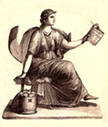 WARS IN THE HISTORY.HISTORICAL DOCUMENTS AND ACTUAL PROBLEMS OF ARCHAEOGRAPHY, ARCHIVISTICS, SOURCE STUDIES, RUSSIAN AND WORLD HISTORY OF MODERN AND RECENT TIMESON THE OCCASION OF THE 75th ANNIVERSARY OF THE END OF THE SECOND WORLD WAR (Russia, Moscow, 8-9 April, 2020)In 2020, the Russian State Archive of Socio-Political History (RGASPI) holds the Xth International Conference of Young Scholars and Specialists «CLIO». The venue: the Russian State Archive of Social and Political History, Russia, Moscow, Bol’shaya Dmitrovka Str., 15 (metro stations: Okhotnyi Ryad, Teatral’naya, Pushkinskaya, Tverskaya, Chekhovskaya).The timing: 8-9 April 2020 Organizers of the Conference:•	The Federal Archival Agency of Russia •	 The Russian State Archive of Socio-Political History (RGASPI)•	The Russian Historical Society •	The Russian State University for the Humanities•	The Russian Society of the Historians-Archivists•	The German Historical Institute in Moscow• The Moscow Center of French-Russian Studies• Ludwig Boltzmann Institut für Kriegsfolgenforschung (Austria)With support from:•	The National History Foundation (Moscow)Working languages: Russian and English.The Conference «CLIO. Historical documents and actual problems of archaeography, archivistics and source studies, Russian and world history of modern and recent times» is an open forum for discussing a wide range of topical scientific problems by young scholars in the field of humanities and related sciences.Staff scientists of national archives and scientific research centers, postgraduates, doctoral candidates, lecturers and trainees of universities and academic institutes – historians, political scientists, culture experts, sociologists, philosophers, specialists in archaeography and archivistics – are invited to take part in the Conference.The Program Committee of the Conference will aim to prepare its program, combining problem-thematic, chronological, historical-anthropological principles on the interdisciplinary basis that will make it possible to represent to the fullest extent possible the historical developments and processes covered by problem-thematic blocks offered below and relevant topics related to the wars in history.* * *The year 2020 is the 75th anniversary of the end of the Second World War. The citizens of Russia will celebrate the 9th of May as the Day of the Victory in the Great Patriotic War. Consequently, the core theme of the Xth anniversary Conference “CLIO” will be the debatable issues and the latest studies, as well as the phenomenon of the World War II remembrance. The methodological approaches to analyzing and designing of the World War II remembrance, as well as the practices existing in Russia and foreign countries, related to the memory of the war and related events: military operations, acts of gallantry and military crimes,  strategic and tactical planning of the command, economic, social and geopolitical aspects are supposed to be treated. The special consideration shall be given to such institutes of the war remembrance as archives, museums, monuments, mass media as well as to the forms of the commemoration work and discourse representation.   Discussions are supposed to be held both on traditional problem-thematic blocks (see below), and on a special range of problems related to the history of the Second World War:  Eventual thematic blocks (sections):World War II as a global concflict: national, international, or transnational perspectives;How (not) to write a history of the World War II: From traditional to modern military history;1919-1933-1939?: the disputed prehistory of World War II;Balance of forces and plans of the parties on the eve of the World War II;Key battles and personalities of the World War II;How was propganda used during World War II and how did it change in May 1945?;Disputed memories: International remembrance under conditions of Cold War and post-Cold War relations;Mobilization and evacuation;Problems of the government control during the war;Everyday live in times of war (under and without occupation);Emergence and activities of the anti-Hitler coalition;“Invisible” fronts of the war: partisans and intelligence;Occupation and the POWs in the historical memory of war;Phenomenon of collaborationism  during the war;International relations during and after the war;Memorialization of the war in the official and folklife culture;State, society, personality: experience of confrontation/interaction; Social, ethnic and confessional conflicts in course of the interstate military collisions. The historical experience of resolving conflicts of this kind.  The special attention is traditionally supposed to be paid to the actual problems of the archaeography, archivistics, source studies. Identification of relevant sources, accessibility of sources on the history of wars in principle, and on the history of the World War II in particular; methods of working with them; problems of introducing them into scientific discourse and using in the historical research, public consciousness and mass media – here is the range of issues to be brought up for discussion. By the date of the opening of the Conference the collection of materials of the Conference shall be published. The volume of a paper submitted by a participant for publication should not exceed 8000 characters (including spaces). The sending organizations shall bear the entirety of the expense due to the participation in the Conference.In order to take part in the Conference, it is necessary to submit an application for participation (Appendix 1) and theses of a paper before 1 February, 2020.Applications for participation are accepted by e-mail smus_rgaspi@mail.ru with the entry in the «Theme» field: surname, city of sender, reference «CLIO-2020».Application for participation should be filled in according to the applied form. Theses of a paper should be attached to an application as a separate file.Text design of the theses of a paper:Text format – doc MS Word’03, volume – up to 8000 printed characters including spaces, character font – Times New Roman, character point – 14 (for notes – 11), line spacing – 1.5, margins: upper margin – 2, left margin – 3, right margin – 1.5, foot margin – 2. Indention – 1.25 – is made automatically. In the references to any monograph or memoirs in the notes, surname and initials of an author should be italicized.The text should be edited with a focus on literary style and proofread (ready for publication). Please don’t set up titles with Caps Lock, don’t use MS Word styles, tab or space keys for indention or special fonts. Tables and photos can be used within the limits of the said rules. Notes should be made as footnotes page by page, with continuous numbering.Authors of applications sorted out by the Program Committee will be invited to the Conference and their theses will be published among collected materials of the Conference. Every participant will receive from the organizational committee, by e-mail (fax) before 1 of March 2020, an individual invitation letter (in electronic, if necessary – printed version) and a preliminary version of the program.The present information letter and current information about the Conference will be published on the official RGASPI site in the «News» category: http://www.rgaspi.org and on the web page of the RGASPI in the social networking service «VK»: http://vk.com/rgaspi Please address all organizational questions to the executive secretary of the organizational committee, PhD Alexander Lukashin, by e-mail: alexlukashin@mail.ru, telephone number at the RGASPI: 8-(495)-694-48-48, mobile phone number: 8-910-430-00-81.Appendix 1Application formApplication for participation in the Xth International Scientific Conference of Young Scholars and Specialists «CLIO-2020»WARS  IN THE HISTORY.HISTORICAL DOCUMENTS AND ACTUAL PROBLEMSOF ARCHAEOGRAPHY, ARCHIVISTICS, SOURCE STUDIES,RUSSIAN AND WORLD HISTORY OF MODERN AND RECENT TIMESON THE OCCASION OF THE 75th ANNIVERSARY OF THE END OF THE SECOND WORLD WAR Russia, Moscow, 8-9 April, 2020 Surname, name, patronymic Theme of paperPlace of employment/study PositionGraduate degreesAgeContact addressContact telephone numbers (obligatorily) E-mail address (obligatorily) 